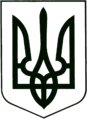 УКРАЇНА
МОГИЛІВ-ПОДІЛЬСЬКА МІСЬКА РАДА
ВІННИЦЬКОЇ ОБЛАСТІВИКОНАВЧИЙ КОМІТЕТ                                                           РІШЕННЯ №461Від 29.12.2022р.                                              м. Могилів-ПодільськийПро надання дозволу на вчинення правочину стосовно нерухомого майна            Керуючись пп. 4 п. “б” ч. 1 ст. 34 Закону України «Про місцеве самоврядування в Україні», відповідно до ст. 18 Закону України «Про охорону дитинства», ст. 12 Закону України «Про основи соціального захисту бездомних громадян і безпритульних дітей», ст. 177  Сімейного кодексу України, постанови Кабінету Міністрів України від 24.09.2008 року №866 «Питання діяльності органів опіки та піклування, пов’язані із захистом прав дітей», розглянувши рішення комісії з питань захисту прав дитини від 14.12.2022 року №18 «Про надання дозволу на вчинення правочину стосовно нерухомого майна» та матеріалів, що надійшли до служби у справах дітей міської ради, -виконком міської ради ВИРІШИВ:           1. Надати дозвіл неповнолітньому, _________________________, ____________ року народження, на укладення та підписання договору про прийняття в дар квартири, загальна площа (кв. м): _____, житлова площа (кв. м): ____, що знаходиться за адресою: Вінницька область, м. Могилів-Подільський, ______________, будинок ___ (_____________), квартира __ (___________).            2. Договір дарування підписати самостійно неповнолітнім, ________________________, ___________ року народження, за згодою батька, __________________, року народження, та матері, _____________________, _______________________ року народження.            3. Контроль за виконанням даного рішення покласти на заступника міського голови з питань діяльності виконавчих органів Слободянюка М.В..        Міський голова                                                      Геннадій ГЛУХМАНЮК